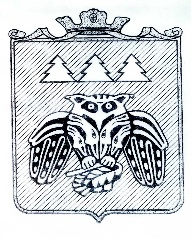 Коми Республикаын «Сыктывдін» муниципальнӧй районса администрациялӧн ШУÖМПОСТАНОВЛЕНИЕадминистрации муниципального района «Сыктывдинский» Республики Комиот 20 апреля 2021 года    					                                          № 4/473О разрешении на разработку проекта межевания и проекта планировкитерриторииРуководствуясь статьями 41, 43, 45, 46 Градостроительного кодекса Российской Федерации, статьей 14 Федерального закона от 6 октября 2003 года №131-ФЗ «Об общих принципах организации местного самоуправления в Российской Федерации», статьей 8 Устава муниципального района «Сыктывдинский» Республики Коми, администрация муниципального района «Сыктывдинский» Республики КомиПОСТАНОВЛЯЕТ:1. Разрешить разработку проекта межевания и проекта планировки территории земельных участков с кадастровыми номерами 11:04:0401001:8051, 11:04:0401001:8052, 11:04:0401001:8055, 11:04:0401001:8963 с целью выделения элемента планировочной структуры под малоэтажное строительство на территории с. Выльгорт муниципального района «Сыктывдинский» согласно приложению.2.   Контроль за исполнением настоящего постановления оставляю за собой.3.   Настоящее постановление вступает в силу со дня его официального подписания.Первый заместитель руководителя администрации муниципального района  «Сыктывдинский»                                                              А.Н. Грищук